TRIMLEY ST MARTIN SCHOOL ASSOCATIONChristmas Present Market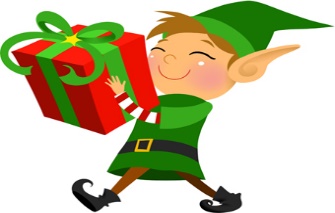 Once again, we are organising the Christmas Present Market the price will be £3.00 per gift and the child will be able to pick a gift in time for Christmas Day. If you wish your child to purchase a gift or gifts from the shop for somebody then please complete the below form with the correct monies in an envelope and hand into the School Office by Monday 26th November.  After this date, we are unable to guarantee a gift.(IF YOU WOULD LIKE SIBLINGS TO CHOOSE TOGETHER PLEASE COMPLETE ONE FORM WITH BOTH NAMES ON)PLEASE DO NOT ASK FOR GIFTS FOR ANIMALS AS WE ARE UNABLE TO FULFILL THESE ORDERSCHILDS NAMECLASSGIFTS REQUIREDCan you please state whom the gift is for i.e.…dad, Grandad, mum, big sister etc … 